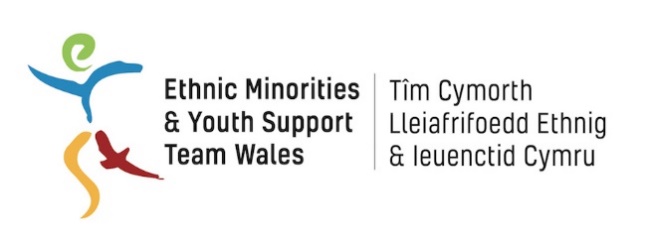 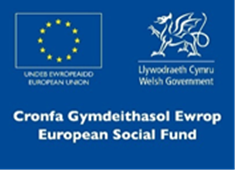 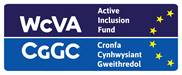 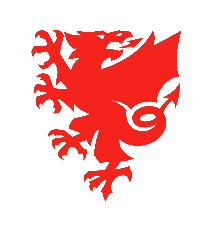 EYST WalesBME Youth Invest Work Placement Job DescriptionJob Title:		FAW Trust Community Coordinator – Work PlacementArea:			South Cardiff, probably GrangetownHours of Work: 	Part-time 16 hours per week (days/evenings; flexibility required - dependant on programme deliverySalary: 		National Minimum Wage (age appropriate)Tenure: 		Fixed term for 16 weeksResponsible to: 	FAW Trust Football Development Manager Purpose of the RoleFor more than 20 years, it's been our job at the Football Association of Wales Trust (FAWT) to work with the Football Association of Wales (FAW) to protect, promote and develop the game of football to achieve our joint vision of football for everyone, everywhere in Wales.As one of our Community Coordinators, you'll support the FAWT to connect with members of the local community to promote the benefits of football for all age groups and abilities. You might work with schools, sports teams, community groups or individuals; empowering them to become Champions of their community and to create, develop and deliver football activity that is accessible to all regardless of gender, background or ability.The FAW Trust will support you in this role and provide all the necessary training and resources required.Aims of the PostWith the support of the Football Development Manager, consult with the local community to identify the gaps in football provisionDevelop and implement the relevant programmes based on the gap analysis Assist with the recruitment of volunteers who can continue to deliver football provisionPrincipal Accountabilities and Main DutiesSpecificTo work under the guidance of the Football Development Manager to provide general administrative support to the organisationEnsure local people have their say and highlight any issues or barriers to participation and suggest appropriate solutionsAct as a link between communities and a range of other local authority and voluntary sector providersGeneralTo ensure the collection, entry and return of information as required for monitoring and evaluationTo complete necessary training as indicated by the FAW Trust To take part in meetings and regular supervisionTo work within relevant health and safety legislationTo ensure that the project promotes and reflects equality of opportunity at all levelsTo ensure that EYST Child Safeguarding and all other relevant policies are implemented To uphold the confidentiality of information of clientsTo work with the wider EYST team to set and maintain a culture of high professional standards and to deliver best value servicesTo carry out any other duties that may from time to time be requiredPerson SpecificationEssential requirementsAged 18-24 and from a BME background; currently not in education, employment or training Excellent communication and interpersonal skillsGood listening skillsHighly motivated and works to own initiativeCreative thinking and problem-solving abilityModern IT competenciesWillingness to work flexibly and unsociable hours Enhanced DBS certificate (can be arranged through EYST)Desirable requirementsFull, clean driving licenceKnowledge and understanding of the Grangetown and Butetown communities Experience and understanding of working with young children Please noteApplications for this vacancy are by online application form only, CVs are not accepted.All application forms are to be received by EYST Wales before 5pm on Friday 6th March.Interviews for this post will be held on Tuesday 10th March.This vacancy is funded by ESF (European) funds managed by WCVA.  The work placement is organised by EYST Wales and hosted by the Football Association of Wales Trust.